RE: [EXTERNAL] Re: Olympus - Cenový návrh č. 51565951/13124 na opravu přístroje - videokolonoskop CF-H185L v.č. 2831589XXXX>pá 1. 10. 2021 7:56Komu:XXXX>;Dobrý den paní inženýrko,Potvrzujeme přijetí objedvánky na opravu výměnou. Endoskop je již objednán. Jakmile dorazí, budeme Vás informovat.Mějte se hezkyXXXXTerritory ManagerGastroenterology & Respiratory EndoscopyMedical Systems DivisionOLYMPUS CZECH GROUP, S.R.O., ČLEN KONCERNUEvropská 176/16160 41 Praha 6Czech Republicphone: +XXXXmailto: XXXXURL: XXXX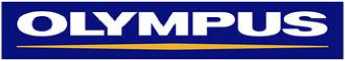 Registered in the Commercial Register kept by the Municipal Court in Prague,File No. C 93921; Id. No.: 270 68 641XXXXXXXXFrom: XXXX>nnmSent: Thursday, September 30, 2021 10:04 AMTo: XXXX>olympusCc: XXXX>Subject: Re: [EXTERNAL] Re: Olympus - Cenový návrh č. 51565951/13124 na opravu přístroje - videokolonoskop CF- H185L v.č. 2831589PLEASE NOTE: Please use caution when opening links and attachments in this message.Pane Rychto prosím o písemné potvrzení přijetí objednávky obj 357/2021/TO na opravu výměnou, viz níže.Potřebuji zveřejnit v Registru smluv!Děkuji,XXXXoddělení zdravotnické technikyNemocnice Nové Město na Moravě, příspěvková organizaceŽďárská 610592 31 Nové Město na MoravěIČ 00842001DIČ CZ00842001tel: XXXXemail: XXXX